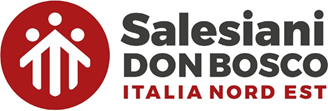 CALENDARIO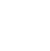 GIUGNO 2024LiturgiaChiesa CongregazioneIspettoria INEMovimento Giovanile SalesianoConsiglioIspettore1SSan GiustinoPre-Meeting Giovani MGS (2)MestreEste2DCorpus DominiMeeting Giovani MGS MestreMeeting Giovani MGS3LSS. Carlo Lwanga e C.5 Equipe PG 9.00-16.00, MestreEquipe PGISRE4MConsiglio IspettorialeConsiglio Ispettoriale5MSan BonifacioConsiglio Ispettoriale Consiglio Ispettoriale6GConsiglio IspettorialeConsiglio Ispettoriale7VSacratissimo Cuore di GesùAssemblea Nazionale SxS (9) RomaFondazione FP INEVisita alle case8SBeato Istvan SándorCooperatori Consulta Regionale (9)Fine Scuola Veneto e FriuliCISM Triveneto elezioniCooperatori Triveneto9D10° T. Ord.Giubilei FMAPordenone10LVisita alle case11MSan BarnabaFine scuola Trentino Visita alle case12MBb. F. Kesy e CompagniVisita alle case13GSant’Antonio da PadovaCISI Economia (online)Fine scuola Bolzano Visita alle case14VCISM Roma 16.00-20.0015SExallievi: Consiglio Ispettoriale Mestre 9.30-13.0011 C.so Accompagnamento online 9-12Roma Formazione CG2916D11° t. OrdProgrammazione FMA a Padova17LMestre18MVisita alle case19MVisita alle case20GVisita alle case21VSan Luigi GonzagaVisita alle case22SSegreteria Nazionale MGS (23)Visita alle case23D12° t. OrdRitiro24LNatività S. Giovanni B.CNOS-FAP Formazione del personale (12\07)Visita alle case25MVisita alle case26MVisita alle case27GVisita alle case28VSant’IreneoVisita alle case29SSS. Pietroe PaoloCorso Formatori (2)Visita alle case30D13° t. OrdMezzano 